Françoise MAKINAY-DECOUXExposition de sculptures en terre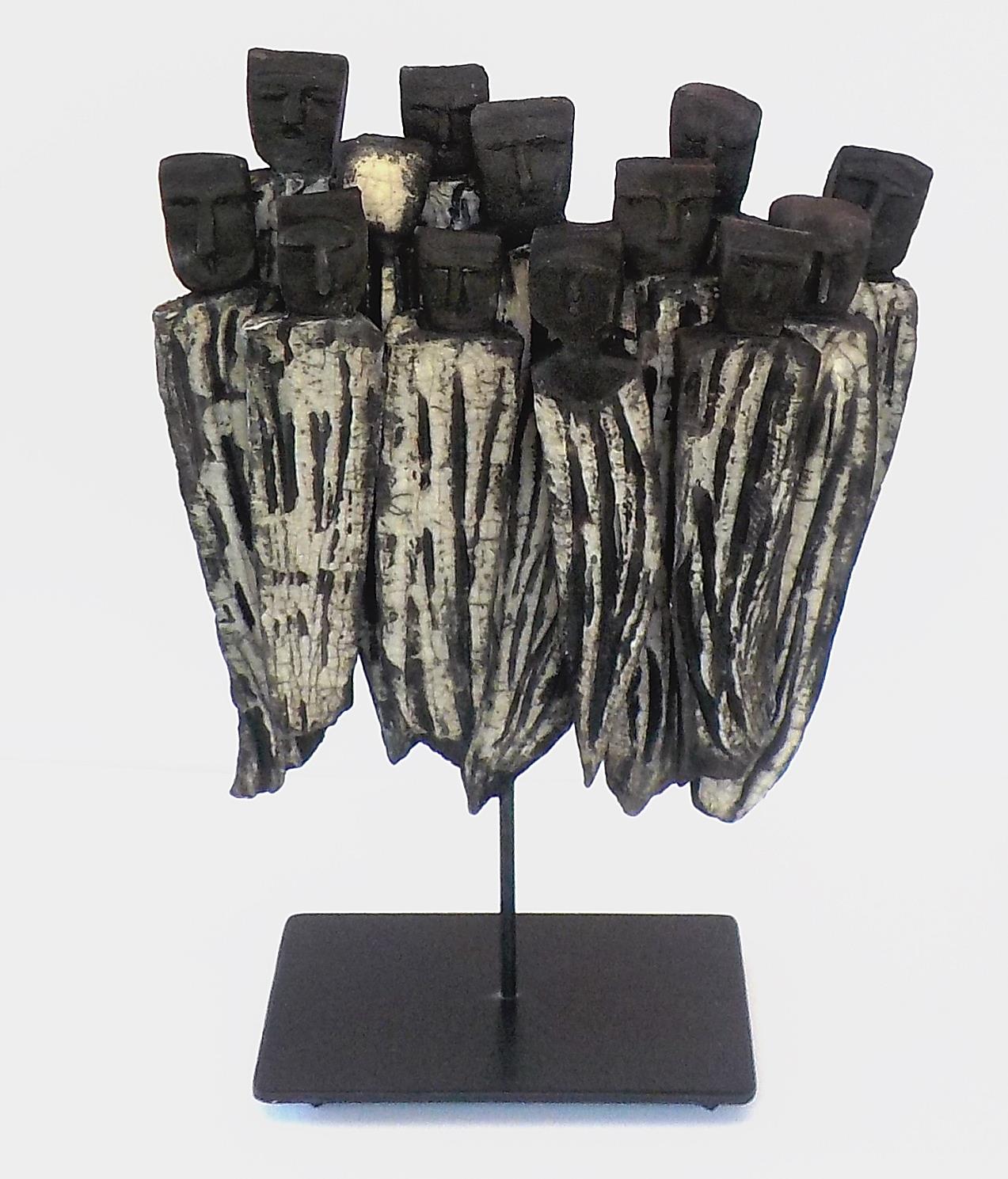  Abbaye Notre-Dame de Brialmontà Tilff,  du 17 avril au 13 mai 2018Ouvert tous les jours de 9h à 12h (dimanche de 10h30 à 12h) et de 14h30 à 17h, fermé le lundi ainsi que le mardi matinPrésence de l’artiste les dimanches 22 avril et 6 mai de 15 à 17h, le samedi 29 avril de 15 à 17h, ou sur RDV au 0497.246634